Factors influencing customer choice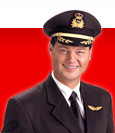 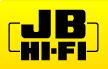 PsychologicalSocioculturalEconomicGovernment